СОВЕТ ДЕПУТАТОВ муниципального образования Чёрноотрожский сельсовет Саракташского района оренбургской областиЧЕТВЕРТЫЙ созывР Е Ш Е Н И Евнеочередного двадцатого заседания Совета депутатов Чёрноотрожского сельсовета Саракташского района Оренбургской области четвертого созыва29.04.2022                                    с. Черный Отрог                                        № 117Об исполнении бюджета муниципального образованияЧёрноотрожский сельсовет Саракташского района Оренбургской области за  1 квартал 2022 годНа основании статей 12, 132 Конституции Российской Федерации, статьи 9 Бюджетного кодекса Российской Федерации, статьи 35 Федерального закона от 06.10.2003 № 131-ФЗ «Об общих принципах местного самоуправления в Российской Федерации» и статьи 24 Устава муниципального образования Чёрноотрожский сельсовет Саракташского района Оренбургской областиСовет депутатов Чёрноотрожского сельсоветаР Е Ш И Л:1.  Принять к сведению  отчет об исполнении бюджета муниципального образования Чёрноотрожский сельсовет Саракташского района Оренбургской области за  1 квартал  2022 год  по доходам в сумме 5 440 156 рублей и расходам в сумме 5 655 377  рублей с превышением расходов над доходами в сумме 215 221  рублей.2. Утвердить исполнение бюджета администрации муниципального образования Чёрноотрожский сельсовет за  1 квартал 2022 год  по доходам согласно  приложению  №1 к настоящему решению.3. Утвердить исполнение бюджета администрации муниципального образования Чёрноотрожский сельсовет за  1 квартал 2022 год  по расходам согласно приложению №2 к настоящему решению.4. Настоящее решение вступает в силу после его подписания и подлежит размещению на официальном сайте Чёрноотрожского сельсовета Саракташского района Оренбургской области.5. Контроль за исполнением данного решения возложить на постоянную комиссию по бюджетной, налоговой и финансовой политике, собственности и экономическим вопросам, торговле и быту (Макаев И.Р.).Председатель Совета депутатов сельсовета                                   Г.Х. ВалитовРазослано: администрации сельсовета, прокуратуре района, официальный сайт сельсовета, в делоПриложение  №1к решению Совета депутатов Чёрноотрожского  сельсовета Саракташского района Оренбургской области от 29.04.2022 № 117Приложение  №2к решению Совета депутатов Чёрноотрожского  сельсовета Саракташского района Оренбургской области от 29.04.2022 № 117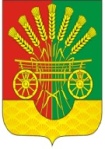 Исполнение бюджета администрации муниципального образования Чёрноотрожский сельсовет за   1 квартал  2022 год по доходамИсполнение бюджета администрации муниципального образования Чёрноотрожский сельсовет за   1 квартал  2022 год по доходамИсполнение бюджета администрации муниципального образования Чёрноотрожский сельсовет за   1 квартал  2022 год по доходамИсполнение бюджета администрации муниципального образования Чёрноотрожский сельсовет за   1 квартал  2022 год по доходамУтвержденный бюджет руб.исполненоруб.%Налог на доходы физических лиц 5 227 000     1 384 260   26,5Налог на имущество 100 000      7 998   8,0Единый сельскохозяйственный налог 150 000    39 616   26,4Земельный налог с организаций 628 000    83 702   13,3Земельный налог с физических лиц 1 536 000    77 279   5,0Государственная пошлина -    3 100   0,0Акцизы от уплаты на ГСМ 2 972 000    766 597   25,8Налог, взимаемый с налогоплательщиков, выбравших в качестве налогообложения доходы 160 000    37 300   23,3Доходы от сдачи в аренду имущества, находящегося в муниципальной собственности 64 000      2 055   3,2Доходы от продажи материальных и нематериальных активов -  803 880   0,0Инициативные платежи, зачисляемые в бюджеты сельских поселений 319 000     - 0,0Дотация бюджетам сельских поселений на выравнивание  бюджетной обеспеченности из бюджета муниципальных районов 58 000     - 0,0Дотация бюджетам сельских поселений на выравнивание  бюджетной обеспеченности из бюджета субъекта РФ 7 847 000     1 804 900   23,0Субсидии бюджетам бюджетной системы Российской Федерации (межбюджетные субсидии) 3 195 000     - 0,0Субвенции на осуществление полномочий по первичному воинскому учету на территориях, где отсутствуют военные комиссариаты 261 700    61 509   23,5Прочие поступления от денежных взысканий (штрафов) и иных сумм в возмещение ущерба -    2 000   0,0Иные межбюджетные трансферты 1 529 140    365 960   23,9Доходы бюджета ИТОГО: 24 046 840     5 440 156   22,6Исполнение бюджета администрации муниципального образования Чёрноотрожский сельсовет за 1 квартал 2022 год по расходамИсполнение бюджета администрации муниципального образования Чёрноотрожский сельсовет за 1 квартал 2022 год по расходамИсполнение бюджета администрации муниципального образования Чёрноотрожский сельсовет за 1 квартал 2022 год по расходамИсполнение бюджета администрации муниципального образования Чёрноотрожский сельсовет за 1 квартал 2022 год по расходамИсполнение бюджета администрации муниципального образования Чёрноотрожский сельсовет за 1 квартал 2022 год по расходамИсполнение бюджета администрации муниципального образования Чёрноотрожский сельсовет за 1 квартал 2022 год по расходамИсполнение бюджета администрации муниципального образования Чёрноотрожский сельсовет за 1 квартал 2022 год по расходамИсполнение бюджета администрации муниципального образования Чёрноотрожский сельсовет за 1 квартал 2022 год по расходамУтвержденный бюджет руб.исполненоисполненоУтвержденный бюджет руб.руб.%Функционирование высшего должностного лица субъекта РФ и муниципального образования 1 400 000    341 835   24,4Функционирование Правительства РФ, высших исполнительных органов государственной власти субъектов РФ, местных администраций 4 567 600     1 260 765   27,6Обеспечение деятельности финансовых, налоговых и таможенных органов и органов финансового надзора 86 500    21 625   25,0Другие общегосударственные вопросы  4 986      4 986   100,0Резервные фонды 20 000     - 0,0Мобилизация и вневойсковая подготовка 261 700    61 509   23,5Обеспечение пожарной безопасности 132 000    32 080   24,3Другие вопросы в области национальной безопасности и правоохранительной деятельности 30 000     - 0,0Жилищное  хозяйство  4 000     - 0,0Благоустройство 1 340 891    528 916   39,4Культура 9 674 210     2 590 731   26,8Физическая культура и спорт 1 904 705    43 300   2,3Дорожное хозяйство (дорожные фонды) 5 106 314    754 096   14,8Пенсионное обеспечение 48 200    15 534   32,2Расходы бюджета ИТОГО: 24 581 106     5 655 377   23,0